PENERAPAN MODEL PEMBELAJARAN ACCELERATED LEARNING CYCLE UNTUK MENINGKATKAN KEMAMPUAN BERPIKIR KRITIS DAN REPRESENTASI MATEMATIS SERTA MENGURANGI KECEMASAN MATEMATIS SISWA DITINJAU DARI PERBEDAAN GENDER SISWA SMPTESISDiajukan untuk memenuhi salah satu syarat memperoleh gelar Magister Pendidikan MatematikaOleh:Rendi Muligar148060050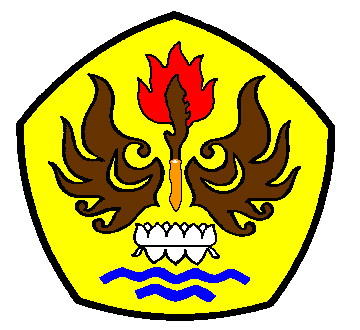 PROGRAM STUDI MAGISTER PENDIDIKAN MATEMATIKAFAKULTAS  PASCASARJANAUNIVERSITAS PASUNDAN BANDUNG2016